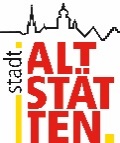 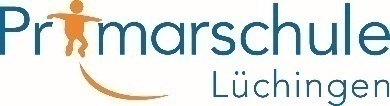 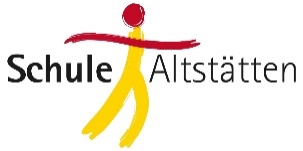 Anmeldung / Betreuungsvertrag - Tabs Schule Altstätten Lüchingen  
vom 12.08.2024 – 04.07.2025Vorname des Kindes:	 	Adresse:		 Name des Kindes:		Ort:		Geschlecht:	 weiblich        männlich	Geburtsdatum:			Kinderarzt: 	Klasse / Lehrperson:		Schulhaus: ……………………………….Erziehungsberechtigte (Mutter)	Erziehungsberechtigter (Vater)Besonderheiten, auf die im Schulbetrieb Rücksicht genommen werden muss:Allergien:	  Krankheiten:	Medikamente:		Weitere Bemerkungen:	Begleitung Kinder Schulweg☐ Begleitung Kiga Kinder mit Hauptstrasse Überquerung für das ganze Schuljahr.☐ Begleitung Kiga Kinder ohne Hauptstrasse Überquerung bis Herbstferien.☐ Begleitung 1. Klasse mit Hauptstrasse Überquerung bis Herbstferien.Kreuzen Sie das Angebot bitte anDurch die Erziehungsberechtigten ist in ausserordentlichen Fällen eine vorzeitige schriftliche Kündigung eines oder mehrerer Module innerhalb des Schuljahres unter Einhaltung einer dreimonatigen Kündigungsfrist möglich. Bei Nichteinhalten der Kündigungsfrist werden für deren Dauer die vollen Beiträge verrechnet. VerrechnungDas Sekretariat Tabs stellt die Kosten monatlich oder quartalsweise im Voraus in Rechnung. Die nichtbenützten Betreuungseinheiten werden nicht zurückerstattet. Falls die Kosten für Sie nicht tragbar sind, melden Sie sich bitte beim Sekretariat Tabs, 071 757 93 05, tabs@schalt.ch.Rechnungsstellung:	monatlich o	quartalsweise oAnmeldeschluss:  30. Juni 2024Anmelde- und Auskunftsstelle: Tagesbetreuung Schule Altstätten Lüchingen, Bildstrasse 12, 9450 Altstätten; Telefon: 079 884 81 87 / Mail: tabs@schalt.ch / www.schalt.ch Bestätigung Steueramt Altstätten	Steuerjahr: ___________________Altstätten, ______________ 		Unterschrift und Stempel des Steueramtes ____________________Mit Ihrer Unterschrift bestätigen die Erziehungsberechtigten, dass die Angaben wahrheitsgetreu sind und Ihr Kind kranken-, unfall- und haftpflichtversichert ist. Auch bestätigen Sie das Betriebskonzept gelesen zu haben und geben uns das Einverständnis.gewünschtes Eintrittsdatum:	………………………………………………….bewilligtes Eintrittsdatum:	………………………………………………….Ort und Datum:    ……………………….………………………….Unterschrift Erziehungsberechtigte:	   ………………………………..  
Unterschrift Erziehungsberechtigte:    	Datum: ……………………………………Tagesbetreuung Altstätten- Lüchingen                                          Tagesbetreuung Altstätten-LüchingenFranziska Müller	                                                    Fabienne BenzLeiterin 	                                                    Administration 

Vorname: 	Name:	Telefonnummer:	Mailadresse: 	Vorname: 	Name:	Telefonnummer:	Mailadresse: 	MontagDienstagMittwochDonnerstagFreitagMorgenbetreuung (M1) 07.00 – 07.50 UhrMittagsbetreuung (M2) 11.35 – 13.25 UhrMittag und Nachmittagsbetreuung (MMN) 13.25 – 18.00 UhrFrühnachmittagsbetreuung (M3) 13.25 – 15.10 Uhr (inkl. HA-Betreuung)Spätnachmittagsbetreuung (M4) 15.10 – 18.00 Uhr (inkl. HA-Betreuung)Einfache Staatssteuer ¹ in CHFTarif 1 oTarif 2 oTarif 3 oTarif 4 oTarif 5 oVolltarif oEinfache Staatssteuer ¹ in CHFbis 
CHF 319ab 
CHF 320ab 
CHF 920ab 
CHF 1‘520ab 
CHF 2‘120ab 
CHF 2’840¹ Bei Zweielternfamilien wird mit dem steuerbaren Einkommen und dem steuerbaren Vermögen eines  berufstätigen Elternteils oder beider berufstätigen Elternteile gerechnet.Bei Einelternfamilien, bei denen der betreuende Elternteil mit Dritten zusammenlebt (z.B. Konkubinat oder Wohngemeinschaft), wird mit dem steuerbaren Einkommen und dem steuerbaren Vermögen des betreuenden Elternteils und des Partners/der Partnerin gerechnet.
Der Kanton St. Gallen richtet seit 2021 den Gemeinden Beiträge zur Reduktion von Elternbeiträgen für familien- und schulergänzende Kinderbetreuung aus. Die Subventionen werden den Eltern monatlich von der Rechnung abgezogen. ¹ Bei Zweielternfamilien wird mit dem steuerbaren Einkommen und dem steuerbaren Vermögen eines  berufstätigen Elternteils oder beider berufstätigen Elternteile gerechnet.Bei Einelternfamilien, bei denen der betreuende Elternteil mit Dritten zusammenlebt (z.B. Konkubinat oder Wohngemeinschaft), wird mit dem steuerbaren Einkommen und dem steuerbaren Vermögen des betreuenden Elternteils und des Partners/der Partnerin gerechnet.
Der Kanton St. Gallen richtet seit 2021 den Gemeinden Beiträge zur Reduktion von Elternbeiträgen für familien- und schulergänzende Kinderbetreuung aus. Die Subventionen werden den Eltern monatlich von der Rechnung abgezogen. ¹ Bei Zweielternfamilien wird mit dem steuerbaren Einkommen und dem steuerbaren Vermögen eines  berufstätigen Elternteils oder beider berufstätigen Elternteile gerechnet.Bei Einelternfamilien, bei denen der betreuende Elternteil mit Dritten zusammenlebt (z.B. Konkubinat oder Wohngemeinschaft), wird mit dem steuerbaren Einkommen und dem steuerbaren Vermögen des betreuenden Elternteils und des Partners/der Partnerin gerechnet.
Der Kanton St. Gallen richtet seit 2021 den Gemeinden Beiträge zur Reduktion von Elternbeiträgen für familien- und schulergänzende Kinderbetreuung aus. Die Subventionen werden den Eltern monatlich von der Rechnung abgezogen. ¹ Bei Zweielternfamilien wird mit dem steuerbaren Einkommen und dem steuerbaren Vermögen eines  berufstätigen Elternteils oder beider berufstätigen Elternteile gerechnet.Bei Einelternfamilien, bei denen der betreuende Elternteil mit Dritten zusammenlebt (z.B. Konkubinat oder Wohngemeinschaft), wird mit dem steuerbaren Einkommen und dem steuerbaren Vermögen des betreuenden Elternteils und des Partners/der Partnerin gerechnet.
Der Kanton St. Gallen richtet seit 2021 den Gemeinden Beiträge zur Reduktion von Elternbeiträgen für familien- und schulergänzende Kinderbetreuung aus. Die Subventionen werden den Eltern monatlich von der Rechnung abgezogen. ¹ Bei Zweielternfamilien wird mit dem steuerbaren Einkommen und dem steuerbaren Vermögen eines  berufstätigen Elternteils oder beider berufstätigen Elternteile gerechnet.Bei Einelternfamilien, bei denen der betreuende Elternteil mit Dritten zusammenlebt (z.B. Konkubinat oder Wohngemeinschaft), wird mit dem steuerbaren Einkommen und dem steuerbaren Vermögen des betreuenden Elternteils und des Partners/der Partnerin gerechnet.
Der Kanton St. Gallen richtet seit 2021 den Gemeinden Beiträge zur Reduktion von Elternbeiträgen für familien- und schulergänzende Kinderbetreuung aus. Die Subventionen werden den Eltern monatlich von der Rechnung abgezogen. ¹ Bei Zweielternfamilien wird mit dem steuerbaren Einkommen und dem steuerbaren Vermögen eines  berufstätigen Elternteils oder beider berufstätigen Elternteile gerechnet.Bei Einelternfamilien, bei denen der betreuende Elternteil mit Dritten zusammenlebt (z.B. Konkubinat oder Wohngemeinschaft), wird mit dem steuerbaren Einkommen und dem steuerbaren Vermögen des betreuenden Elternteils und des Partners/der Partnerin gerechnet.
Der Kanton St. Gallen richtet seit 2021 den Gemeinden Beiträge zur Reduktion von Elternbeiträgen für familien- und schulergänzende Kinderbetreuung aus. Die Subventionen werden den Eltern monatlich von der Rechnung abgezogen. ¹ Bei Zweielternfamilien wird mit dem steuerbaren Einkommen und dem steuerbaren Vermögen eines  berufstätigen Elternteils oder beider berufstätigen Elternteile gerechnet.Bei Einelternfamilien, bei denen der betreuende Elternteil mit Dritten zusammenlebt (z.B. Konkubinat oder Wohngemeinschaft), wird mit dem steuerbaren Einkommen und dem steuerbaren Vermögen des betreuenden Elternteils und des Partners/der Partnerin gerechnet.
Der Kanton St. Gallen richtet seit 2021 den Gemeinden Beiträge zur Reduktion von Elternbeiträgen für familien- und schulergänzende Kinderbetreuung aus. Die Subventionen werden den Eltern monatlich von der Rechnung abgezogen. 